Об определении мест отбывания осужденными наказания в видеобязательных и исправительных работ на 2022 годВ соответствии со статьями 49,50 Уголовного кодекса Российской Федерации, статьей 7 Федерального закона от 06.10.2003 № 131- ФЗ «Об общих принципах организации местного самоуправления в Российской Федерации» и по согласованию с филиалом по Завитинскому району ФКУ УИИ УФСИН России по Амурской области п о с т а н о в л я ю:1. Определить перечень мест для отбывания осужденными наказания в виде обязательных работ на 2022 год согласно приложению № 1 к настоящему постановлению. 2. Определить перечень мест для отбывания осужденными наказания в виде исправительных работ на 2022 год согласно приложению № 2 к настоящему постановлению. 3. Рекомендовать начальнику филиала по Завитинскому району ФКУ УИИ УФСИН России по Амурской области А.Н. Кузьминой согласовать с руководителями организаций, указанными в приложении № 2 к настоящему постановлению, направление осужденных для отбывания наказания в виде исправительных работ.4. Ведущему специалисту отдела по труду, социальным и правовым вопросам администрации Завитинского района Т.П.Шворак довести настоящее постановление до сведения руководителей организаций, учреждений, указанных в приложении № 2 к настоящему постановлению.5. Настоящее постановление подлежит официальному опубликованию.6. Контроль за исполнением настоящего постановления оставляю за собой.Глава Завитинского муниципального округа                                                                        С.С ЛиневичПриложение № 1к постановлению главы Завитинского муниципального округа от 30.12.2021 № 663                                                                                   ПЕРЕЧЕНЬ МЕСТ ДЛЯ ОТБЫВАНИЯ ОСУЖДЕННЫМИНАКАЗАНИЯ В ВИДЕ ОБЯЗАТЕЛЬНЫХ РАБОТ НА 2022 ГОД                                                                                           Приложение № 2к постановлению главы Завитинского муниципального округаот 30.12.2021 № 663     ПЕРЕЧЕНЬ МЕСТ ДЛЯ ОТБЫВАНИЯ ОСУЖДЕННЫМИНАКАЗАНИЯ В ВИДЕ ИСПРАВИТЕЛЬНЫХ РАБОТ НА 2022 ГОД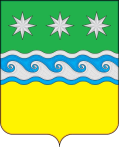 АДМИНИСТРАЦИЯ ЗАВИТИНСКОГО РАЙОНА АМУРСКАЯ ОБЛАСТЬП О С Т А Н О В Л Е Н И Е30 декабря 2021						                                    № 663г. Завитинск№п/пНаименование объектаКол-воместВиды работ1.Православный приход храма в честь Архангела Михаила г. Завитинска3Уборка территории, уборка храма, побелка, покраска, очистка от снега2.МБУ «Управление ЖКХ и благоустройства» Завитинского муниципального округа14Уборка и благоустройство территории города Завитинска и Завитинского муниципального округа3.МУП «Рынок» Завитинского муниципального округа2Уборка территории, погрузка-выгрузка№п/пНаименование объектаКол-вомест1.МБУ «Управление ЖКХ и благоустройства» Завитинского муниципального округа162.ИП Захария К.И.13.ИП Павляк В.С.14.ООО «ТеплоСервис»25.ООО «ИСТОК»26.ООО «Дом-Сервис 17.ООО «Завитинский водоканал»18.ООО «Жилкомсервис»29.ГАУ Амурской области «Завитинский лесхоз»110.МУП «Рынок» Завитинского района111.ООО «Система»112.ИП Шальнев А.Н.113.ИП Казарян Г.С.114.СПК (колхоз)  «Русь» Федчук Н.В.115.ИП Захария Р.Г.116.ООО «ТПК» «Дальстройсервис»117.ИП Федько О.Н.118.ИП Одыванова Л.М.1